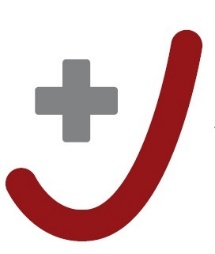 PRAKTYKI WAKACYJNEW związku ze zbliżającymi się praktykami wakacyjnymi w Szpitalu Uniwersyteckim nr 1 im. A. Jurasza w Bydgoszczy, które realizowane są przy współpracy z Collegium Medicum w Bydgoszczy należy zastosować się do poniższych zasad:1. Wytyczne dotyczące szkoleń BHP, PPOŻ, Zakażeń Szpitalnych i Ochrony Środowiska:Praktyki można rozpocząć po odbyciu szkoleń wstępnych z zakresu BHP, PPOŻ, Zakażeń Szpitalnych oraz Ochrony Środowiska. Szkolenia będą odbywać się w Auli nr 4 w budynku Biblioteki Collegium Medicum UMK w Bydgoszczy o godzinie 8:30.Harmonogram szkoleń:04.07.2022 r. – szkolenia dla osób rozpoczynających praktyki między 04.07 – 10.07,11.07.2022 r. – szkolenia dla osób rozpoczynających praktyki między 11.07 – 17.07,18.07.2022 r. – szkolenia dla osób rozpoczynających praktyki między 18.07 – 24.07,25.07.2022 r. – szkolenia dla osób rozpoczynających praktyki między 25.07 – 31.07,01.08.2022 r. – szkolenia dla osób rozpoczynających praktyki między 01.08 – 07.08,08.08.2022 r. – szkolenia dla osób rozpoczynających praktyki między 08.08 – 15.08,16.08.2022 r. – szkolenia dla osób rozpoczynających praktyki między 16.08 – 21.08,22.08.2022 r. – szkolenia dla osób rozpoczynających praktyki między 22.08 – 28.08,29.08.2022 r. – szkolenia dla osób rozpoczynających praktyki między 29.08 – 04.08,05.09.2022 r. – szkolenia dla osób rozpoczynających praktyki między 05.09 – 11.09,12.09.2022 r. – szkolenia dla osób rozpoczynających praktyki między 12.09 – 18.09,19.09.2022 r. – szkolenia dla osób rozpoczynających praktyki między 19.09 – 26.09,Istnieje możliwość realizacji szkoleń w innym wybranym terminie z zastrzeżeniem, że w takim wypadku pierwszeństwo mają osoby z harmonogramu praktyk. Osoby zainteresowane zmianą terminu szkolenia nie mają pewności, że w wybranym przez siebie terminie będą mogły zrealizować szkolenia.2. Podpisaną Kartę Obiegową potwierdzoną przez opiekuna praktyk wraz z uzupełnionym instruktażem stanowiskowym należy dostarczyć niezwłocznie do Biura Podawczego Działu Zarządzania Zasobami Ludzkimi. 3. Dokumenty potwierdzające realizację praktyki studenckiej uzupełnia Opiekun Praktyki.